Publicado en Barcelona el 24/08/2017 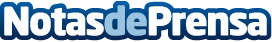 Vuelta a lo clásico con allSistersallSisters nace de la pasión por el océano y la cultura surf. La marca 'made in Barcelona' se encarga de realizar todos sus trajes de baño a partir de materiales reciclados de alta calidad y con un diseño pensado para mujeres amantes del deporte y la modaDatos de contacto:allSisters Barcelona938 55 30 41Nota de prensa publicada en: https://www.notasdeprensa.es/vuelta-a-lo-clasico-con-allsisters_1 Categorias: Moda Sociedad Cataluña Industria Téxtil http://www.notasdeprensa.es